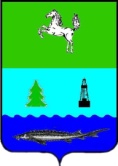 АДМИНИСТРАЦИЯ ЗАВОДСКОГО СЕЛЬСКОГО ПОСЕЛЕНИЯПАРАБЕЛЬСКОГО РАЙОНАТОМСКОЙ ОБЛАСТИПОСТАНОВЛЕНИЕот 15.07.2021										          №36 О внесении изменений в постановление Администрации Заводского сельского поселения от 30.07.2014 № 90 «Об утверждении административного регламента осуществления  муниципального земельного контроля в границах Заводского  сельского поселения»В целях приведения в соответствие с требованиями Земельного кодекса Российской Федерации и Федеральным законом от 26.12.2008 N 294-ФЗ "О защите прав юридических лиц и индивидуальных предпринимателей при осуществлении государственного контроля (надзора) и муниципального контроля"ПОСТАНОВЛЯЮ:Внести в постановление Администрации Заводского сельского поселения от 30.07.2014 № 90 «Об утверждении административного регламента осуществления  муниципального земельного контроля в границах Заводского  сельского поселения» следующие изменения:в Административном регламенте осуществления  муниципального земельного контроля в границах Заводского  сельского поселения, утвержденном указанным постановлением (далее – Административный регламент):Пункт 4 Административного регламента изложить в следующей редакции: «4. Предметом муниципального земельного контроля является соблюдение юридическими лицами, индивидуальными предпринимателями, гражданами (далее по тексту - субъект проверки; юридические лица; индивидуальные предприниматели) обязательных требований земельного законодательства в отношении объектов земельных отношений, за нарушение которых законодательством предусмотрена административная ответственность.Основными задачами муниципального земельного контроля являются:- осуществление контроля за исполнением действующих нормативных правовых актов органов местного самоуправления муниципального образования Заводское сельское поселение, регулирующих земельные отношения;- осуществление контроля за исполнением условий договоров безвозмездного  пользования, аренды земельных участков, заключенных с муниципальным образованием Заводское сельское поселение.»;Абзац первый пункта 4.6 Административного регламента изложить в следующей редакции: «4.6. Муниципальный земельный контроль осуществляется уполномоченными органами местного самоуправления в соответствии с положением, утверждаемым представительным органом муниципального образования»;Абзац десятый пункта 7 Административного регламента признать утратившим силу;Подпункт 3 пункта 8.5 Административного регламента изложить в следующей редакции: «В случае выявления в ходе проведения проверки в рамках осуществления муниципального земельного контроля нарушения требований земельного законодательства, за которое законодательством Российской Федерации предусмотрена административная и иная ответственность, в акте проверки указывается информация о наличии признаков выявленного нарушения. Должностные лица органов местного самоуправления направляют копию указанного акта в орган государственного земельного надзора»;Подпункт 2 пункта 15 Административного регламента признать утратившим силу. Настоящее постановление вступает в силу со дня официального опубликования. Разместить настоящее постановление в информационном бюллетене Администрации Заводского сельского поселения, а также на официальном сайте муниципального образования «Заводское сельское поселение» в информационно-телекоммуникационной сети «Интернет» www.zavodscoe.ru. Контроль за выполнением настоящего постановления оставляю за собой.И.о. Главы поселения                                 						М.Е. Ефимова